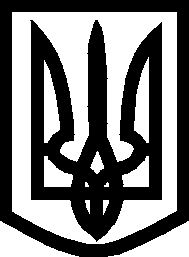 УКРАЇНА ВИКОНАВЧИЙ КОМІТЕТМЕЛІТОПОЛЬСЬКОЇ  МІСЬКОЇ  РАДИЗапорізької областіР І Ш Е Н Н Я30.12.2020		                                                                        № 259Про затвердження Положення про департамент реєстраційних послуг Мелітопольської міської ради Запорізької області та втрату чинності рішення виконавчого комітету Мелітопольської міської ради Запорізької області від 27.02.2020 № 52	Керуючись ст. 54 Закону України «Про місцеве самоврядування в Україні», відповідно до рішення 1 сесії Мелітопольської міської ради Запорізької області VIIІ скликання від 28.12.2020 № 20/2 «Про утворення Департаменту реєстраційних послуг Мелітопольської міської ради Запорізької області (зі статусом юридичної особи)», згідно з рішенням 1 сесії Мелітопольської міської ради Запорізької області VIIІ скликання від 17.12.2020 № 6/3 «Про затвердження структури та чисельності Мелітопольської міської ради Запорізької області та її виконавчих органів, та втрату чинності рішення 58 сесії Мелітопольської міської ради Запорізької області VІІ скликання від 30.07.2020 № 15», виконавчий комітет Мелітопольської міської ради Запорізької областіВИРІШИВ:Затвердити Положення про департамент реєстраційних послуг Мелітопольської міської ради Запорізької області (додається).Доручити здійснити всі заходи, пов’язані з реєстрацією Положення департаменту реєстраційних послуг Мелітопольської міської ради Запорізької області виконуючому обов’язки директора департаменту реєстраційних послуг виконавчого комітету Мелітопольської міської ради Запорізької області Воробйовій К.О.Визнати таким, що втратило чинність, рішення виконавчого комітету Мелітопольської міської ради Запорізької області від 27.02.2020 № 52 «Про затвердження Положення про департамент реєстраційних послуг виконавчого комітету Мелітопольської міської ради Запорізької області та втрату чинності рішення  виконавчого комітету Мелітопольської міської ради Запорізької області від 27.02.2020 № 52». 4. Контроль за виконанням цього рішення залишаю за собою.Мелітопольський міський голова		                          Іван ФЕДОРОВ